КЕЙС ДОСБОРКА РОБОТА И ЕГО ПРОГРАММИРОВАНИЕЗадача: Досборка робота и написание программы движение робота  по квадрату.Формулировка задания: Робот-исследователь  сломался, необходимо по инструкции собрать робота и  написать программу для Робота-исследователя,  по обхождению кратера и препятствий по траектории квадрат и  экспериментально проверить его движение  на поле. Необходимое оборудование: Конструктор «VEX IQ», компьютер, программное обеспечение, поле.Рабочие материалы для учащихся: руководство по сборке, справочные материалы в среде программирования.Баллы: оценивание работы по 10-бальной шкале, команда получает шестеренкуХод занятия: Досборка полноприводного четырехколесного робота по инструкции и описательным чертежамПрограммирование движения робота, под руководством инструктора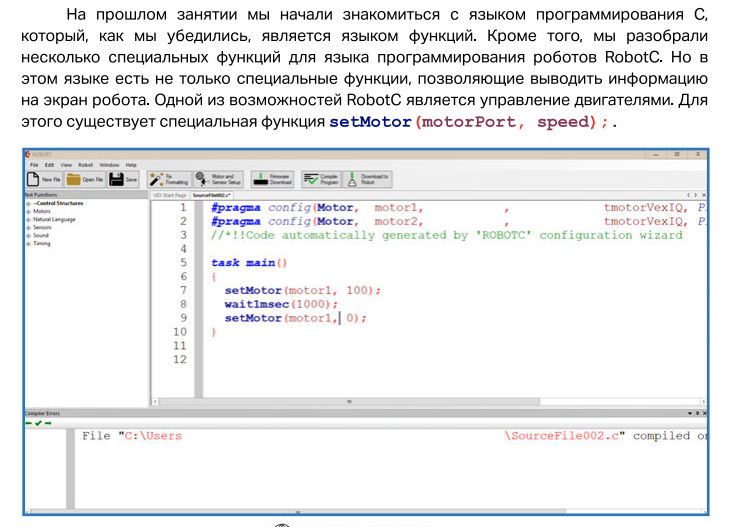 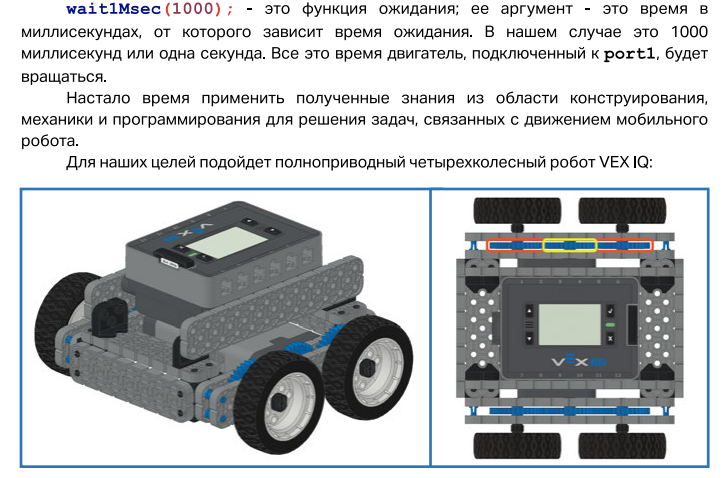 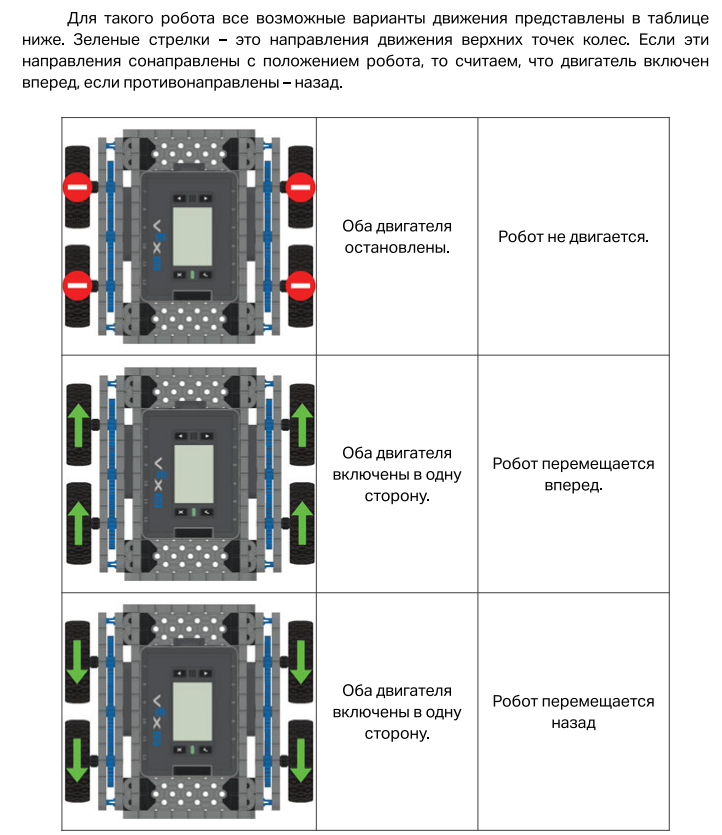 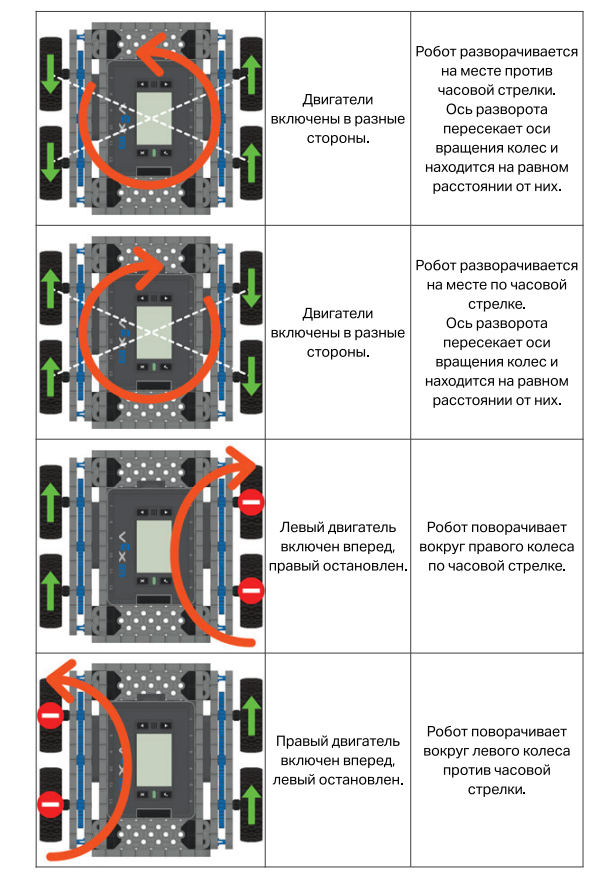 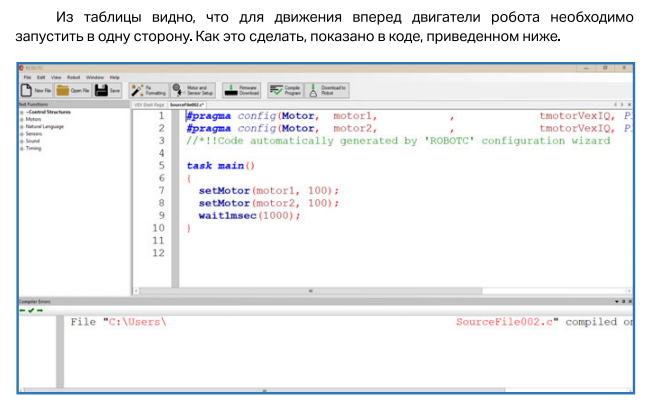 Проверка траектории движения робота на специальном поле, корректировка движения робота.Оценка инструктором результата работы команды по 10 бальной шкале, занесение результатов в протокол. По окончании этапа команда получает недостающую шестерню.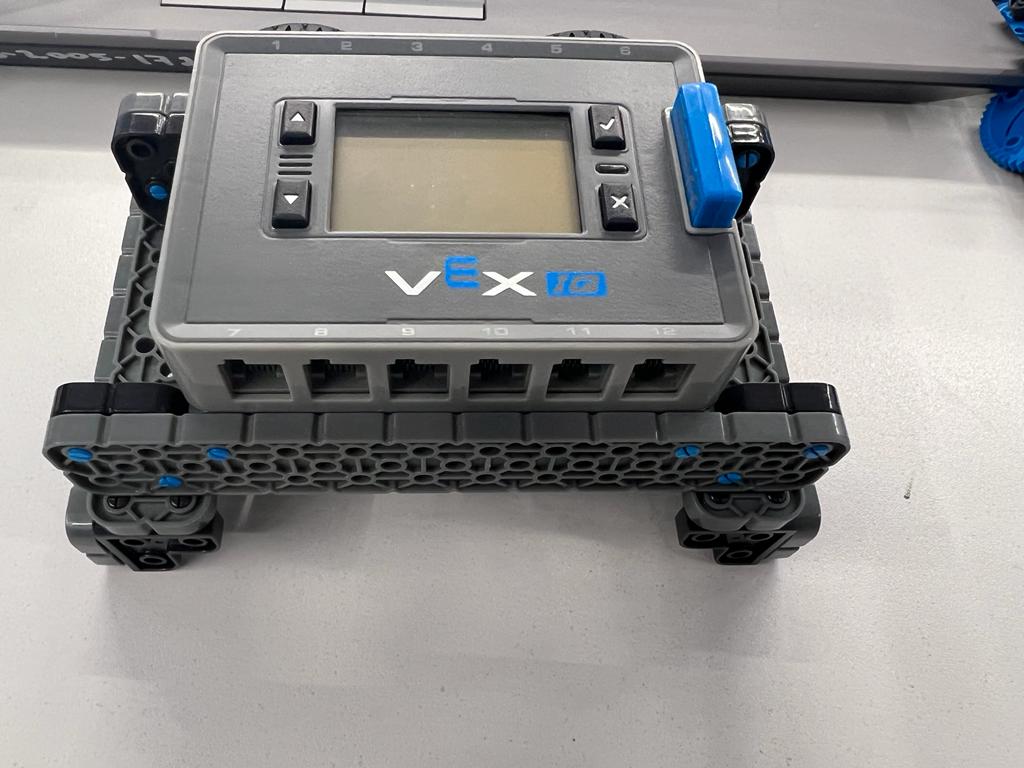 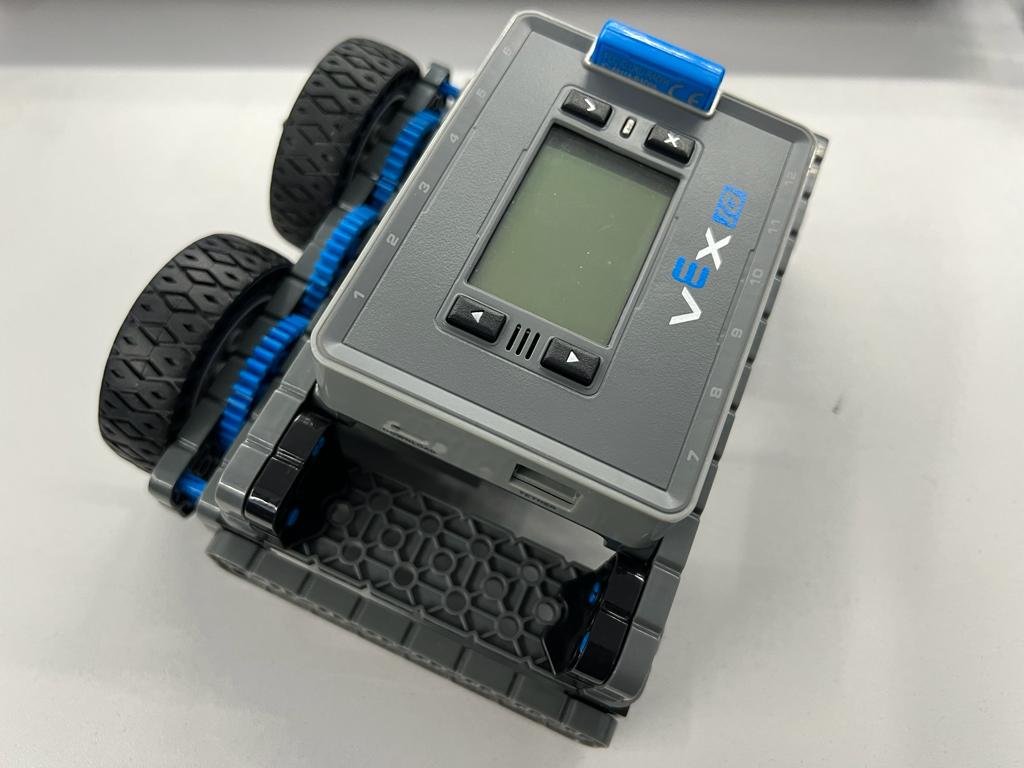 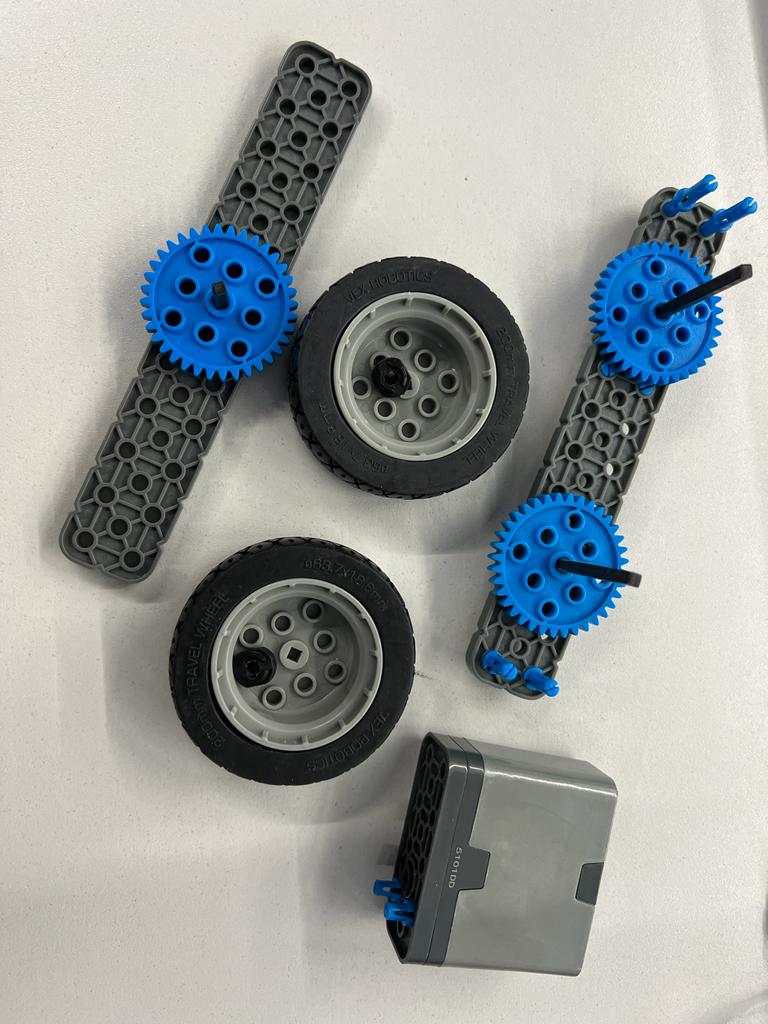 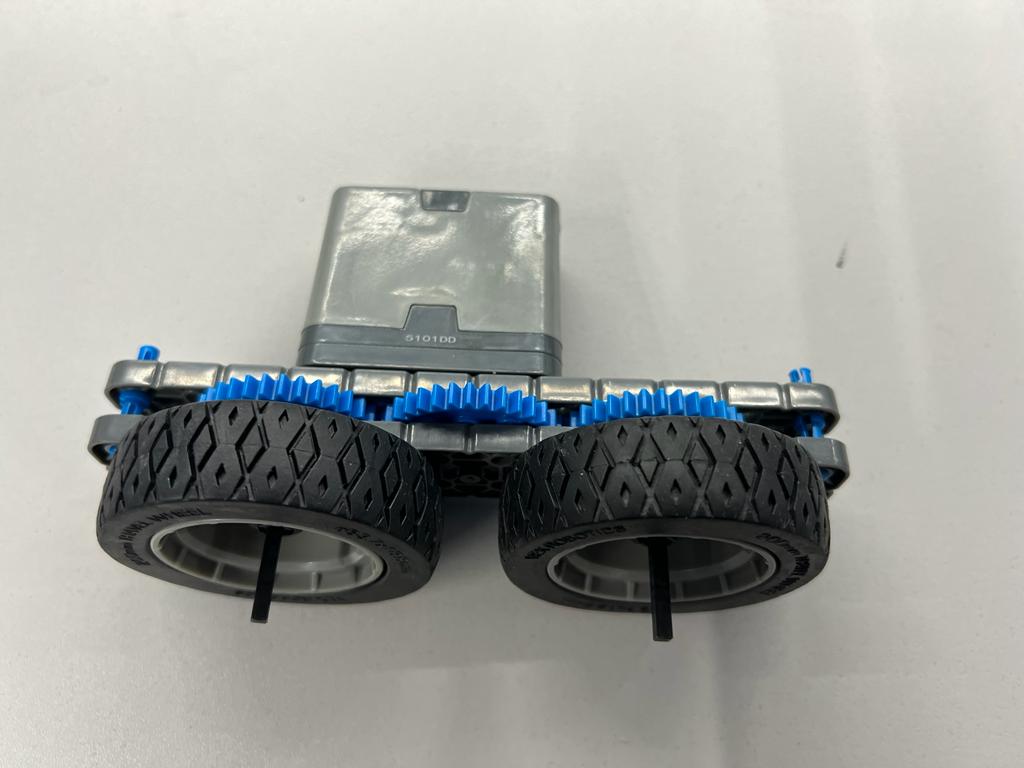 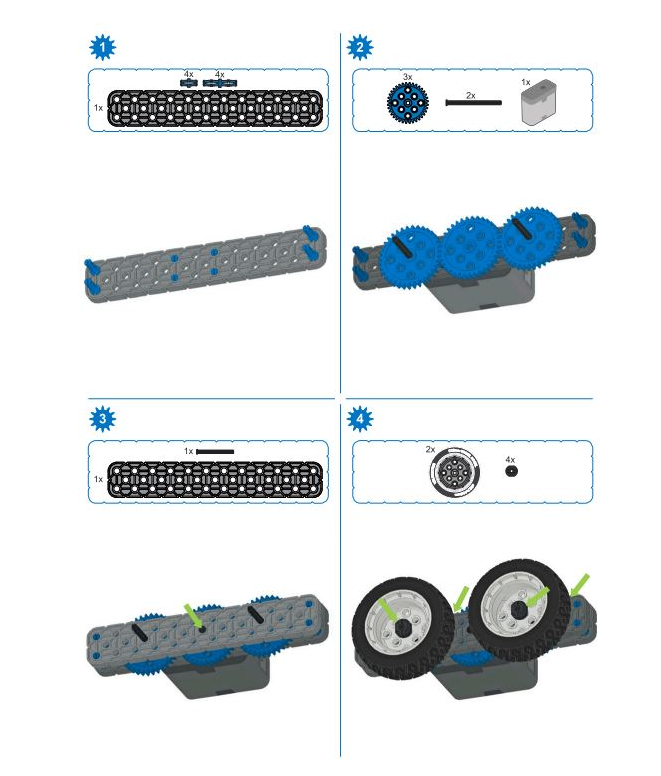 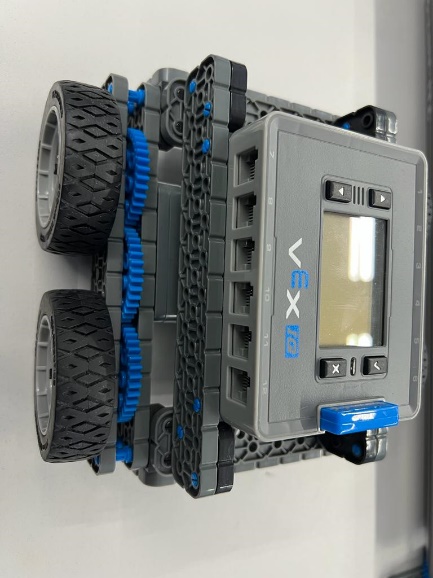 